Slide 1Use of Allied Health Assistants (AHA) to Build Workforce Capacity in Rural and Regional Communities Louise Jellie, MPower IncSlide 2The Allied Health Assistant Project is supported by the Victorian Government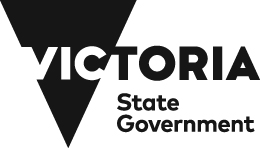 Slide 3MPower IncNFP agency based in south west Victoria, Warrnambool72 staff: includes Disability Support Workers, Family Services, Therapists, Teachers, Assistants and Support staff Early Childhood Intervention (ECI) team: 13 therapists, 3 teachers, 3 ECI Assistants, 2 Allied Health Assistant (AHA) TraineesECI supports: groups and 1:1 services, Natural environments and centre-based supportsSlide 4Our participants: 0 to 17 years age group29 per cent of participants have Autism 41 per cent of participants have Developmental Delay 13 per cent of participants have Intellectual Disability17 per cent of participants have other diagnosesSlide 5BackgroundLong waiting lists are a feature of the current participant experience in the South West Allied Health Professional recruitment and retention is an ongoing issue in rural and regional communities Referrals over time for Mpower have had an upward trendNDIS – rural and regional thin markets 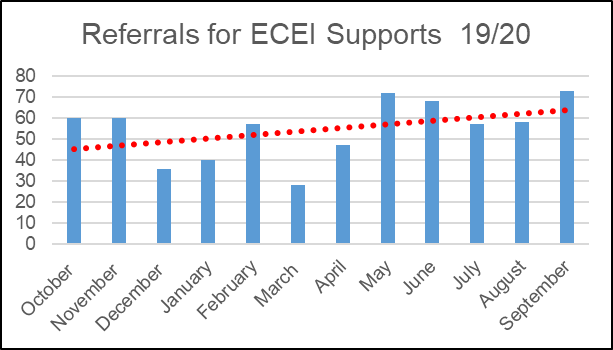 Slide 6The AHA ProjectVictorian Regional Readiness Fund: Supporting the NDIS Workforce and Service System (rural and regional) Model: AHA Trainees working in the field whilst completing Certificate 4 in Allied Health AssistancePartnership with Kyeema Support Services (Portland): Disability Support Worker and playgroupTraining for existing Allied Health Professional staff: Supervision and Delegation FrameworkSlide 7The Traineeship ModelTraineeshipTwo early career trainees 18 months traineeship Completing Cert 4 Allied Health Assistance Online provider Supportive Team environment Slide 8The AHA TrainingAHA Courses Not always available in local communities Not plentiful online Not disability specific Covid …. Access to online study increased Access to “on the job training” decreased Slide 9What we did learnWe need to look at: training of AHA differently the needs of AHA trainees the needs of the AHPthe use of DSW – what are we expectingTraining is required for both the AHA and the AHP Slide 10What we did learnSupervision of new trainees takes timeChange management is needed to introduce a new model to an existing team Groups are best to start with opportunities for good modelling and teachable moments Not all families want to use AHA as part of their suite of therapies Education is needed for families and participants Good resources are available for AHPs Partnerships with Group Training Providers Model works well within an agency Slide 11OutcomesTwo new trainees in the service system Increase in skills AHPWaitlist affected by Covid in 2020The in-house training model Two new trained AHAs Understanding of the AHP - AHA relationship Partnership with the traineeship providerSlide 12From the traineesWhy apply for the role close to home family experience because of my brothera position I felt I was passionate about interested in learning more about kids with disabilities and how they learn, I have a passion for children and I want to gain experience with kids in early childhood intervention. The Course: Cert 4 in Allied Health Assistancevery medicalI have gained an array of new knowledge from OHS standards to medical terminology and the legal side of working with clients I am loving it. The course work is challenging, but rewarding. I’m learning something different every day.  Slide 13From the traineesWhat do you like about the role?I love everything about the role, the staff, the activities and tasks, but more importantly I love how rewarding you feel after helping a child learn something or achieve something new. It makes work all the more enjoyable knowing you can help someone or brighten a child’s day. I love the role because I get to interact with all kinds of children and I love gaining experience in new areas  When I finish ….My plan after the traineeship would be to work at Mpower in ECIS, have a full time job and gain even more experience in the industry. Allied health will allow me to explore more options but right now I am enjoying what I do at MpowerI have no idea what I want to do when I complete the course at this stage but something with kids for sure 